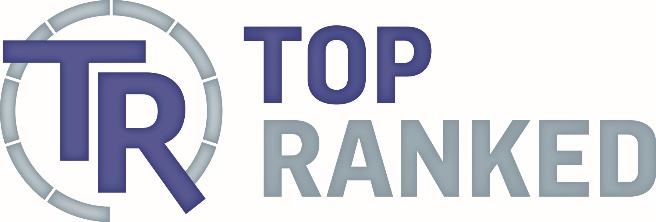 Awards Submission FormFirm:CountryName:Email:Tel:Award: Diversity & Inclusion / ESG *delete as appropriate
Region: Latin America / Central America *delete as appropriatePlease briefly describe your firm’s initiatives and state why they deserve recognition.
Maximum 300 words.Please briefly describe the impact/results/benefits achieved by your initiatives.
Maximum 200 words.